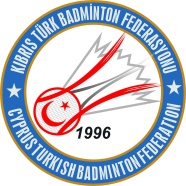             BADMİNTONCU LİSANS YENİLEME (VİZE) FORMU			                                              2021-2022Tarih: ….. / ….. / ………Ben aşağıda imza sahibi Badmintoncu olarak; Lisanslı olduğum ………………………………………… Kulübüme 2021-202 Badminton sezonu için Lisansımın tescil edilip Kulübüme verilmesini kabul, beyan ve taahhüt ederim. Ayrıca KTBF nezdinde kayıtlı olan kulübüme tescil edildiğim sürece; KTBF’nin Tüzük, Talimat, diğer ilgili tüm düzenleme ve kararlarına aynen uyacağımı; KTBF tarafından düzenlenecek kriterler ile lig statülerini kabul ettiğimi; Amatör Badmintoncu olduğumu; KTBF’de yapacağım tüm işlemlerde aşağıdaki imzamı kullanacağımı; KTBF’nin yargı kurullarının görev ve yetkilerini kabul edip kararlarına uyacağımı ve bu kararlara karşı hiçbir idari ve adli yargıya, temyiz, tashihi karar, yargılamanın iadesi gibi kanun yollarına başvurmayacağımı kabul, beyan ve taahhüt ederim.………………………………………………………………… Kulüp olarak; Aşağıda adı yazılı Lisanslı Badmintoncumuzun 2021-2022 Badminton sezonu için Lisansının yenilenip Kulübümüze tescil edilmesini kabul, beyan ve taahhüt ederiz.Yukarıdaki taahhütlerimize herhangi birimizin aykırı hareket ettiğimiz takdirde tescilin iptalini ve müsabakalara iştirak ettirilmemeyi kabul, beyan ve taahhüt ederiz.(Tasdik eden tarafından doldurulacaktır.)Yukarıdaki imzaların huzurumda imzalandığını tasdik eder ve resmi mühürle mühürlerim. TASDİK: ………………………………………………..              	                                TARİH: (……/…… /………)---------------------------------------------------Not: Bu evrak, KTBF Onay Formu ile tescillenir.---------------------------------BadmintoncununAdı - Soyadı ve İmzasıKimlik No:       BadmintoncununAdı - Soyadı ve İmzasıKulüp YetkilisininAdı – Soyadı veKulüp Mührü:Kimlik No:                                                       İmza:Kimlik No:                                                       İmza:Kulüp YetkilisininAdı – Soyadı veKulüp Mührü: